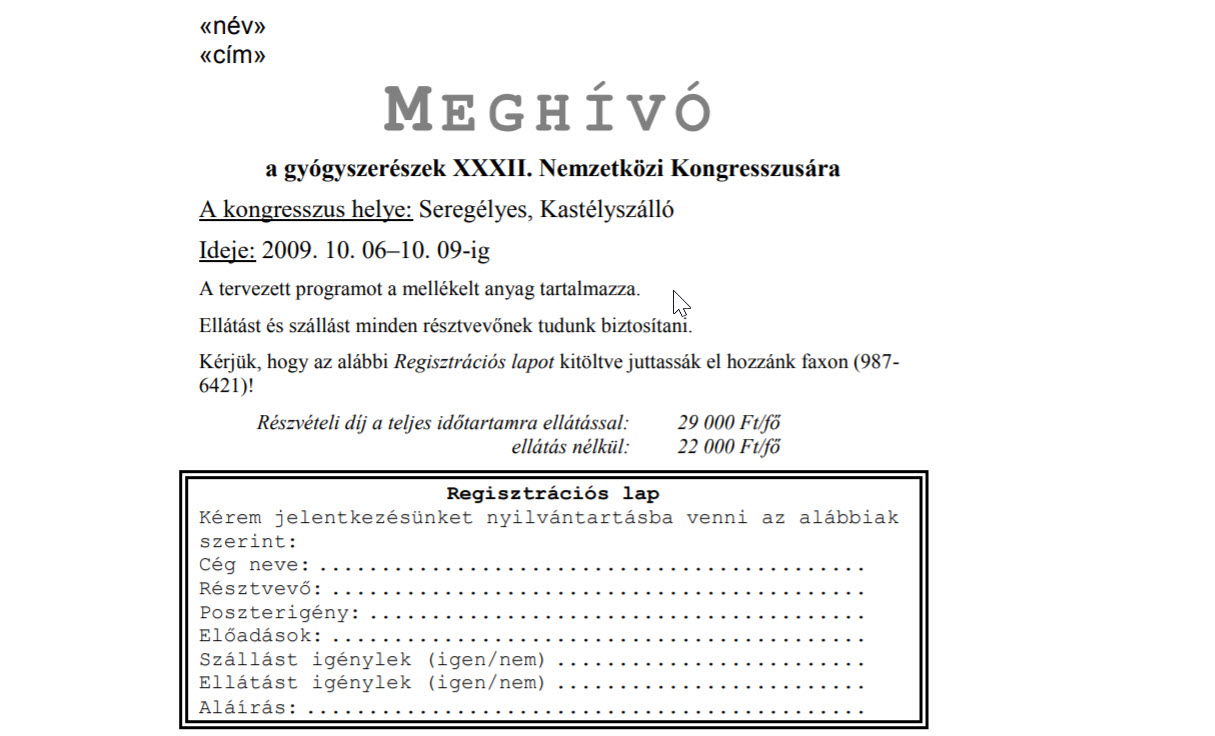 Meghívóa gyógyszerészek XXXII. Nemzetközi KongresszusáraA kongresszus helye: Seregélyes, KastélyszállóIdeje: 2009. 10. 06–10. 09-igA tervezett programot a mellékelt anyag tartalmazza.Ellátást és szállást minden résztvevőnek tudunk biztosítani.Kérjük, hogy az alábbi Regisztrációs lapot kitöltve juttassák el hozzánk faxon (987-6421)!Részvételi díj a teljes időtartamra ellátással: 29 000 Ft/fő ellátás nélkül: 22 000 Ft/főRegisztrációs lapKérem jelentkezésünket nyilvántartásba venni az alábbiak szerint:Cég neve:Résztvevő:Poszterigény:Előadások:Szállást igénylek (igen/nem)Ellátást igénylek (igen/nem)Aláírás: